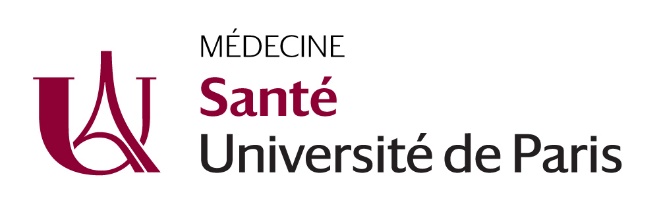 UNIVERSITÉ DE PARISFaculté de SantéUFR de MédecineAnnée 2021	 N°THÈSE POUR LE DIPLÔME D’ETAT DE DOCTEUR EN MEDECINEPrésentée et soutenue publiquement le : JJ/MM/AAAAParPrénom NOM [Titre de la thèse : sous-titre]Dirigée par M. [ou Mme] le(la) Professeur(e) [ou Docteur(e)] [Prénom Nom]
JURYM. [ou Mme] le Professeur [ou Docteur] [Prénom Nom]	Président.eM. [ou Mme] le Professeur [ou Docteur] [Prénom Nom]	Directeur.riceM. [ou Mme] le Professeur [ou Docteur] [Prénom Nom]	Membre du juryM. [ou Mme] le Professeur [ou Docteur] [Prénom Nom]	Membre du juryM. [ou Mme] le Professeur [ou Docteur] [Prénom Nom]	Membre du jury AVERTISSEMENTCette thèse d’exercice est le fruit d’un travail approuvé par le jury de soutenance et réalisé dans le but d’obtenir le diplôme d’Etat de docteur en médecine. Ce document est mis à disposition de l’ensemble de la communauté universitaire élargie.Il est soumis à la propriété intellectuelle de l’auteur. Ceci implique une obligation de citation et de référencement lors de l’utilisation de ce document.D’autre part, toute contrefaçon, plagiat, reproduction illicite encourt toute poursuite pénale.Code de la Propriété Intellectuelle. Articles L 122.4Code de la Propriété Intellectuelle. Articles L 335.2 - L 335.10UNIVERSITÉ DE PARISFaculté de SantéUFR de MédecineAnnée 2021	 N° THÈSE POUR LE DIPLÔME D’ETAT DE DOCTEUR EN MEDECINEPrésentée et soutenue publiquement le : JJ/MM/AAAAParPrénom NOM[Titre de la thèse : sous-titre]Dirigée par M. [ou Mme] le(la) Professeur(e) [ou Docteur(e)] [Prénom Nom]
JURYM. [ou Mme] le Professeur [ou Docteur] [Prénom Nom]	Président.eM. [ou Mme] le Professeur [ou Docteur] [Prénom Nom]	Directeur.riceM. [ou Mme] le Professeur [ou Docteur] [Prénom Nom]	Membre du juryM. [ou Mme] le Professeur [ou Docteur] [Prénom Nom]	Membre du juryM. [ou Mme] le Professeur [ou Docteur] [Prénom Nom]	Membre du juryRemerciementsÀ M. [ou Mme] le(la) Professeur(e) [ou Docteur(e)] [Prénom Nom], Titre hospitalier universitaire, Titre hospitalier universitaire, Titre hospitalier universitaire, Titre hospitalier universitaire, Titre hospitalier universitaire, …Lorem ipsum dolor sit amet, consetetur sadipscing elitr, sed diam nonumy eirmod tempor invidunt ut labore et dolore magna aliquyam erat, sed diam voluptua. No sea sanctus est.À M. [ou Mme] le(la) Professeur(e) [ou Docteur(e)] [Prénom Nom], Titre hospitalier universitaire, Titre hospitalier universitaire, Titre hospitalier universitaire, Titre hospitalier universitaire, Titre hospitalier universitaire, …Lorem ipsum dolor sit amet, consetetur sadipscing elitr, sed diam nonumy eirmod tempor invidunt ut labore et dolore magna aliquyam erat, sed diam voluptua. No sea sanctus est.À M. [ou Mme] le(la) Professeur(e) [ou Docteur(e)] [Prénom Nom], Titre hospitalier universitaire, Titre hospitalier universitaire, Titre hospitalier universitaire, Titre hospitalier universitaire, Titre hospitalier universitaire, …Lorem ipsum dolor sit amet, consetetur sadipscing elitr, sed diam nonumy eirmod tempor invidunt ut labore et dolore magna aliquyam erat, sed diam voluptua. No sea sanctus est.À M. [ou Mme] le(la) Professeur(e) [ou Docteur(e)] [Prénom Nom], Titre hospitalier universitaire, Titre hospitalier universitaire, Titre hospitalier universitaire, Titre hospitalier universitaire, Titre hospitalier universitaire, …Lorem ipsum dolor sit amet, consetetur sadipscing elitr, sed diam nonumy eirmod tempor invidunt ut labore et dolore magna aliquyam erat, sed diam voluptua. No sea sanctus est.À M. [ou Mme] le(la) Professeur(e) [ou Docteur(e)] [Prénom Nom], Titre hospitalier universitaire, Titre hospitalier universitaire, Titre hospitalier universitaire, Titre hospitalier universitaire, Titre hospitalier universitaire, …Lorem ipsum dolor sit amet, consetetur sadipscing elitr, sed diam nonumy eirmod tempor invidunt ut labore et dolore magna aliquyam erat, sed diam voluptua. No sea sanctus est.Résumé : Lorem ipsum dolor sit amet, consetetur sadipscing elitr, sed diam nonumy eirmod tempor invidunt ut labore et dolore magna aliquyam erat, sed diam voluptua. At vero eos et accusam et justo duo dolores et ea rebum. Stet clitaLorem ipsum dolor sit amet, consetetur sadipscing elitr, sed diam nonumy eirmod tempor invidunt ut labore et dolore magna aliquyam erat, sed diam voluptua. At vero eos et accusam et justo duo dolores et ea rebum. Stet clita kasd gubergren, no sea takimata sanctus est Lorem ipsum dolor sit amet. Lorem ipsum dolor sit ametLorem ipsum dolor sit amet, consetetur sadipscing elitr, sed diam nonumy eirmod tempor invidunt ut labore et dolore magna aliquyam erat, sed diam voluptua. At vero eos et accusam et justo duo dolores et ea rebum. Stet clita kasd gubergren, no sea takimata sanctus est Lorem ipsum dolor sit amet. Lorem ipsum dolor sit ametLorem ipsum dolor sit amet, consetetur sadipscing elitr, sed diam nonumy eirmod tempor invidunt ut labore et dolore magna aliquyam erat, sed diam voluptua. At vero eos et accusam et justo duo dolores et ea rebum. Stet clita kasd gubergren, no sea takimata sanctus est Lorem ipsum dolor sit amet. Lorem ipsum dolor sit amet kasd gubergren, no sea takimata sanctus est Lorem ipsum dolor sit amet. Lorem ipsum dolor sit amet. Lorem ipsum dolor sit amet.Spécialité : [intitulé du DES à renseigner]Mots clés français : fMeSHMots-clés libresForme ou Genre : fMeSH : Dissertation universitaireRameau : Thèses et écrits académiques Abstract : Even though using "lorem ipsum" often arouses curiosity due to its resemblance to classical Latin, it is not intended to have meaning. Where text is visible in a document, people tend to focus on the textual content rather than upon overall presentation, so publishers use lorem ipsum when displaying a typeface or design in order to direct the focus to presentation. "Lorem ipsum" also approximates a typical distribution of spaces in English. Even though using "lorem ipsum" often arouses curiosity due to its resemblance to classical Latin, it is not intended to have meaning. Where text is visible in a document, people tend to focus on the textual content rather than upon overall presentation, so publishers use lorem ipsum when displaying a typeface or design in order to direct the focus to presentation. "Lorem ipsum" also approximates a typical distribution of spaces in English. Even though using "lorem ipsum" often arouses curiosity due to its resemblance to classical Latin, it is not intended to have meaning. Where text is visible in a document, people tend to focus on the textual content rather than upon overall presentation, so publishers use lorem ipsum when displaying a typeface or design in order to direct the focus to presentation. "Lorem ipsum" also approximates a typical distribution of spaces in English. English keywords :MeSHKeywordsPublication type :MeSH : Academic Dissertation Liste des abréviationsLIDSA : Lorem Ipsum Dolor Sit AmetLIDSA : Lorem Ipsum Dolor Sit AmetLIDSA : Lorem Ipsum Dolor Sit AmetLIDSA : Lorem Ipsum Dolor Sit AmetLIDSA : Lorem Ipsum Dolor Sit AmetLIDSA : Lorem Ipsum Dolor Sit AmetLIDSA : Lorem Ipsum Dolor Sit AmetLIDSA : Lorem Ipsum Dolor Sit AmetLIDSA : Lorem Ipsum Dolor Sit AmetLIDSA : Lorem Ipsum Dolor Sit AmetLIDSA : Lorem Ipsum Dolor Sit AmetLIDSA : Lorem Ipsum Dolor Sit AmetLIDSA : Lorem Ipsum Dolor Sit AmetLIDSA : Lorem Ipsum Dolor Sit AmetLIDSA : Lorem Ipsum Dolor Sit AmetLIDSA : Lorem Ipsum Dolor Sit AmetLIDSA : Lorem Ipsum Dolor Sit AmetLIDSA : Lorem Ipsum Dolor Sit AmetLIDSA : Lorem Ipsum Dolor Sit AmetLIDSA : Lorem Ipsum Dolor Sit AmetLIDSA : Lorem Ipsum Dolor Sit AmetLIDSA : Lorem Ipsum Dolor Sit AmetLIDSA : Lorem Ipsum Dolor Sit AmetLIDSA : Lorem Ipsum Dolor Sit AmetLIDSA : Lorem Ipsum Dolor Sit AmetTable des matièresIntroductionLe sujet de la thèse est développé de façon structurée, par exemple : introduction, présentation, discussion et conclusion.Le corps de la thèse est divisé en ensembles hiérarchisés : parties subdivisées en chapitres, chapitres composés de sous-chapitres, eux-mêmes composés de paragraphes.Les notes doivent être générées de manière automatique.Les œuvres ou extraits d’œuvres d’un auteur tiers font l’objet d’une mise en forme spécifique destinée à favoriser la gestion des droits de diffusion.La pagination doit commencer dès la page de titre (première page imprimée après la page de couverture) même si elle peut n’apparaître qu’à partir de la table des matières. Elle est continue et s’achève en dernière page, englobant annexes, illustrations et bibliographie. Les numéros apparaissent dans l’en-tête ou en pied de page, au centre ou à droite.Afin d’assurer la bonne impression de la thèse, il est recommandé de :Utiliser un papier blanc au grammage d’usage courant (80 g au minimum).Utiliser un format A4 (210 x 297 mm.), obligatoire pour le texte et recommandé pour les illustrations.Imprimer le texte sur un seul côté de la feuille (recto)Utiliser une police adaptée à l’impression (Arial, Times New Roman, Calibri…) et des caractères de taille 12 en moyenneTaper le texte en double interligne (les notes de bas de page peuvent être tapées en simple interligne).Laisser une marge suffisante : 2,5 cm à gauche et à droite, 1,5 cm minimum en haut, 2 cm minimum en basJustifier le textePour éviter les thèses volumineuses, les entretiens peuvent être retranscrits avec des caractères et un interligne plus petits.: [Titre niveau 1]1.1 [Titre niveau 2]Lorem ipsum dolor sit amet, consetetur sadipscing elitr, sed diam nonumy eirmod tempor invidunt ut labore et dolore magna aliquyam erat, sed diam voluptua. At vero eos et accusam et justo duo dolores et ea rebum. 1.1.1 [Titre niveau 3]Lorem ipsum dolor sit amet, consetetur sadipscing elitr, sed diam nonumy eirmod tempor invidunt ut labore et dolore magna aliquyam erat, sed diam voluptua. At vero eos et accusam et justo duo dolores et ea rebum. Figure 1 : [Légende]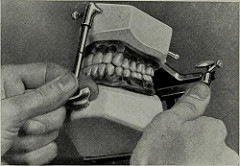 Source : [Auteur(s), Titre, année.]Lorem ipsum dolor sit amet, consetetur sadipscing elitr, sed diam nonumy eirmod tempor invidunt ut labore et dolore magna aliquyam erat, sed diam voluptua. At vero eos et accusam et justo duo dolores et ea rebum. 1.1.1.1 [Titre niveau 4]Lorem ipsum dolor sit amet, consetetur sadipscing elitr, sed diam nonumy eirmod tempor invidunt ut labore et dolore magna aliquyam erat, sed diam voluptua. At vero eos et accusam et justo duo dolores et ea rebum. 1.1.1.2 [Titre niveau 4]Lorem ipsum dolor sit amet, consetetur sadipscing elitr, sed diam nonumy eirmod tempor invidunt ut labore et dolore magna aliquyam erat, sed diam voluptua. At vero eos et accusam et justo duo dolores et ea rebum. 1.1.2 [Titre niveau 3]Lorem ipsum dolor sit amet, consetetur sadipscing elitr, sed diam nonumy eirmod tempor invidunt ut labore et dolore magna aliquyam erat, sed diam voluptua. At vero eos et accusam et justo duo dolores et ea rebum. 1.1.2.1 [Titre niveau 4]Lorem ipsum dolor sit amet, consetetur sadipscing elitr, sed diam nonumy eirmod tempor invidunt ut labore et dolore magna aliquyam erat, sed diam voluptua. At vero eos et accusam et justo duo dolores et ea rebum. Figure 2 : [Légende]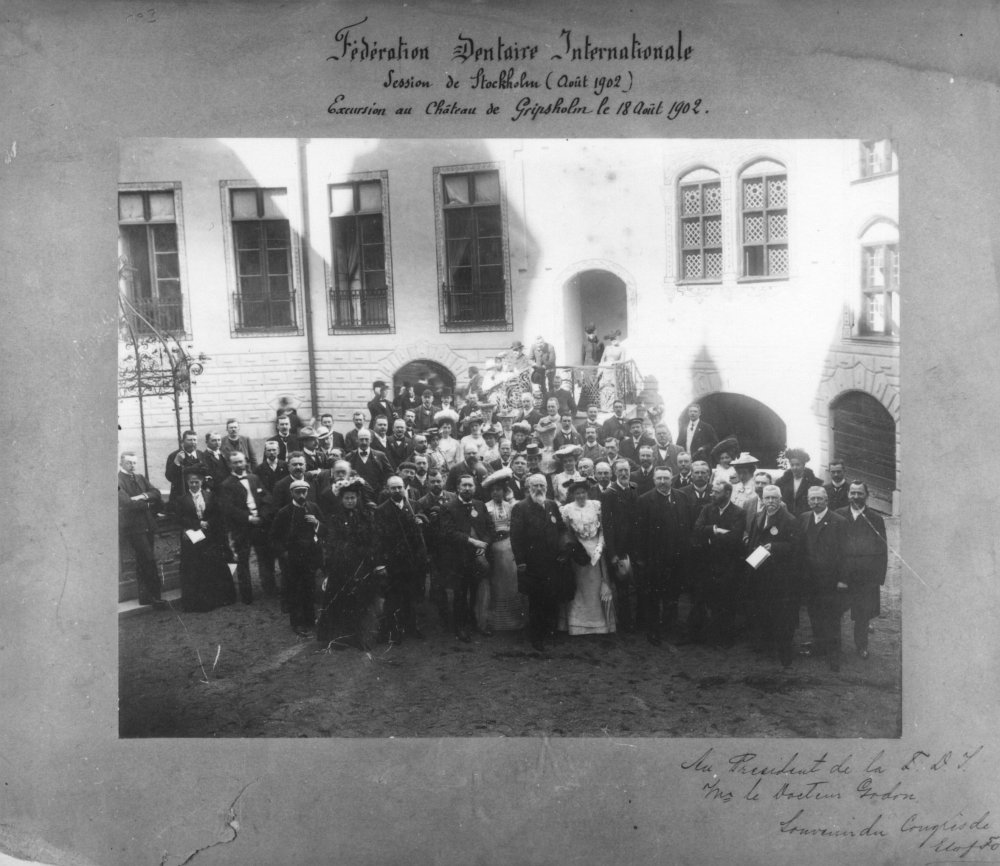 Source : [Auteur(s), Titre, année.]Lorem ipsum dolor sit amet, consetetur sadipscing elitr, sed diam nonumy eirmod tempor invidunt ut labore et dolore magna aliquyam erat, sed diam voluptua. At vero eos et accusam et justo duo dolores et ea rebum. 1.2 [Titre niveau 2]Lorem ipsum dolor sit amet, consetetur sadipscing elitr, sed diam nonumy eirmod tempor invidunt ut labore et dolore magna aliquyam erat, sed diam voluptua. At vero eos et accusam et justo duo dolores et ea rebum. 1.2.1 [Titre niveau 3]Lorem ipsum dolor sit amet, consetetur sadipscing elitr, sed diam nonumy eirmod tempor invidunt ut labore et dolore magna aliquyam erat, sed diam voluptua. At vero eos et accusam et justo duo dolores et ea rebum. 1.2.1.1 [Titre niveau 4]Lorem ipsum dolor sit amet, consetetur sadipscing elitr, sed diam nonumy eirmod tempor invidunt ut labore et dolore magna aliquyam erat, sed diam voluptua. At vero eos et accusam et justo duo dolores et ea rebum. 1.2.2 [Titre niveau 3]Lorem ipsum dolor sit amet, consetetur sadipscing elitr, sed diam nonumy eirmod tempor invidunt ut labore et dolore magna aliquyam erat, sed diam voluptua. At vero eos et accusam et justo duo dolores et ea rebum. 1.2.2.1 [Titre niveau 4]Lorem ipsum dolor sit amet, consetetur sadipscing elitr, sed diam nonumy eirmod tempor invidunt ut labore et dolore magna aliquyam erat, sed diam voluptua. At vero eos et accusam et justo duo dolores et ea rebum. 1.2.3 [Titre niveau 3]Lorem ipsum dolor sit amet, consetetur sadipscing elitr, sed diam nonumy eirmod tempor invidunt ut labore et dolore magna aliquyam erat, sed diam voluptua. At vero eos et accusam et justo duo dolores et ea rebum. 1.2.3.1 [Titre niveau 4]Lorem ipsum dolor sit amet, consetetur sadipscing elitr, sed diam nonumy eirmod tempor invidunt ut labore et dolore magna aliquyam erat, sed diam voluptua. At vero eos et accusam et justo duo dolores et ea rebum. 1.3 [Titre niveau 2]1.3.1 [Titre niveau 3]Lorem ipsum dolor sit amet, consetetur sadipscing elitr, sed diam nonumy eirmod tempor invidunt ut labore et dolore magna aliquyam erat, sed diam voluptua. At vero eos et accusam et justo duo dolores et ea rebum. 1.3.1.1 [Titre niveau 4]Lorem ipsum dolor sit amet, consetetur sadipscing elitr, sed diam nonumy eirmod tempor invidunt ut labore et dolore magna aliquyam erat, sed diam voluptua. At vero eos et accusam et justo duo dolores et ea rebum. 1.3.2 [Titre niveau 3]Lorem ipsum dolor sit amet, consetetur sadipscing elitr, sed diam nonumy eirmod tempor invidunt ut labore et dolore magna aliquyam erat, sed diam voluptua. At vero eos et accusam et justo duo dolores et ea rebum. 1.3.2.1 [Titre niveau 4]Lorem ipsum dolor sit amet, consetetur sadipscing elitr, sed diam nonumy eirmod tempor invidunt ut labore et dolore magna aliquyam erat, sed diam voluptua. At vero eos et accusam et justo duo dolores et ea rebum. 1.3.2.2 [Titre niveau 4]Lorem ipsum dolor sit amet, consetetur sadipscing elitr, sed diam nonumy eirmod tempor invidunt ut labore et dolore magna aliquyam erat, sed diam voluptua. At vero eos et accusam et justo duo dolores et ea rebum. 1.3.3 [Titre niveau 3]Lorem ipsum dolor sit amet, consetetur sadipscing elitr, sed diam nonumy eirmod tempor invidunt ut labore et dolore magna aliquyam erat, sed diam voluptua. At vero eos et accusam et justo duo dolores et ea rebum. 1.3.3.1 [Titre niveau 4]Lorem ipsum dolor sit amet, consetetur sadipscing elitr, sed diam nonumy eirmod tempor invidunt ut labore et dolore magna aliquyam erat, sed diam voluptua. At vero eos et accusam et justo duo dolores et ea rebum. 1.4 [Titre niveau 2]1.4.1 [Titre niveau 3]Lorem ipsum dolor sit amet, consetetur sadipscing elitr, sed diam nonumy eirmod tempor invidunt ut labore et dolore magna aliquyam erat, sed diam voluptua. At vero eos et accusam et justo duo dolores et ea rebum. 1.4.1.1 [Titre niveau 4]Lorem ipsum dolor sit amet, consetetur sadipscing elitr, sed diam nonumy eirmod tempor invidunt ut labore et dolore magna aliquyam erat, sed diam voluptua. At vero eos et accusam et justo duo dolores et ea rebum. 1.4.2 [Titre niveau 3]Lorem ipsum dolor sit amet, consetetur sadipscing elitr, sed diam nonumy eirmod tempor invidunt ut labore et dolore magna aliquyam erat, sed diam voluptua. At vero eos et accusam et justo duo dolores et ea rebum. 1.4.2.1 [Titre niveau 4]Lorem ipsum dolor sit amet, consetetur sadipscing elitr, sed diam nonumy eirmod tempor invidunt ut labore et dolore magna aliquyam erat, sed diam voluptua. At vero eos et accusam et justo duo dolores et ea rebum. 1.4.3 [Titre niveau 3]Lorem ipsum dolor sit amet, consetetur sadipscing elitr, sed diam nonumy eirmod tempor invidunt ut labore et dolore magna aliquyam erat, sed diam voluptua. At vero eos et accusam et justo duo dolores et ea rebum. 1.4.3.1 [Titre niveau 4]Lorem ipsum dolor sit amet, consetetur sadipscing elitr, sed diam nonumy eirmod tempor invidunt ut labore et dolore magna aliquyam erat, sed diam voluptua. At vero eos et accusam et justo duo dolores et ea rebum. Tableau 1 : [Légende]Source : [Auteur, Titre, année.]1.5 [Titre niveau 2]1.5.1 [Titre niveau 3]Lorem ipsum dolor sit amet, consetetur sadipscing elitr, sed diam nonumy eirmod tempor invidunt ut labore et dolore magna aliquyam erat, sed diam voluptua. At vero eos et accusam et justo duo dolores et ea rebum. 2 : [Titre niveau 1]2.1 [Titre niveau 2]Lorem ipsum dolor sit amet, consetetur sadipscing elitr, sed diam nonumy eirmod tempor invidunt ut labore et dolore magna aliquyam erat, sed diam voluptua. At vero eos et accusam et justo duo dolores et ea rebum. 2.1.1 [Titre niveau 3]Lorem ipsum dolor sit amet, consetetur sadipscing elitr, sed diam nonumy eirmod tempor invidunt ut labore et dolore magna aliquyam erat, sed diam voluptua. At vero eos et accusam et justo duo dolores et ea rebum. 2.1.1.1 [Titre niveau 4]Lorem ipsum dolor sit amet, consetetur sadipscing elitr, sed diam nonumy eirmod tempor invidunt ut labore et dolore magna aliquyam erat, sed diam voluptua. At vero eos et accusam et justo duo dolores et ea rebum. 2.1.1.2 [Titre niveau 4]Lorem ipsum dolor sit amet, consetetur sadipscing elitr, sed diam nonumy eirmod tempor invidunt ut labore et dolore magna aliquyam erat, sed diam voluptua. At vero eos et accusam et justo duo dolores et ea rebum. 2.1.2 [Titre niveau 3]Lorem ipsum dolor sit amet, consetetur sadipscing elitr, sed diam nonumy eirmod tempor invidunt ut labore et dolore magna aliquyam erat, sed diam voluptua. At vero eos et accusam et justo duo dolores et ea rebum. 2.1.2.1 [Titre niveau 4]Lorem ipsum dolor sit amet, consetetur sadipscing elitr, sed diam nonumy eirmod tempor invidunt ut labore et dolore magna aliquyam erat, sed diam voluptua. At vero eos et accusam et justo duo dolores et ea rebum. Figure 3 : [Légende]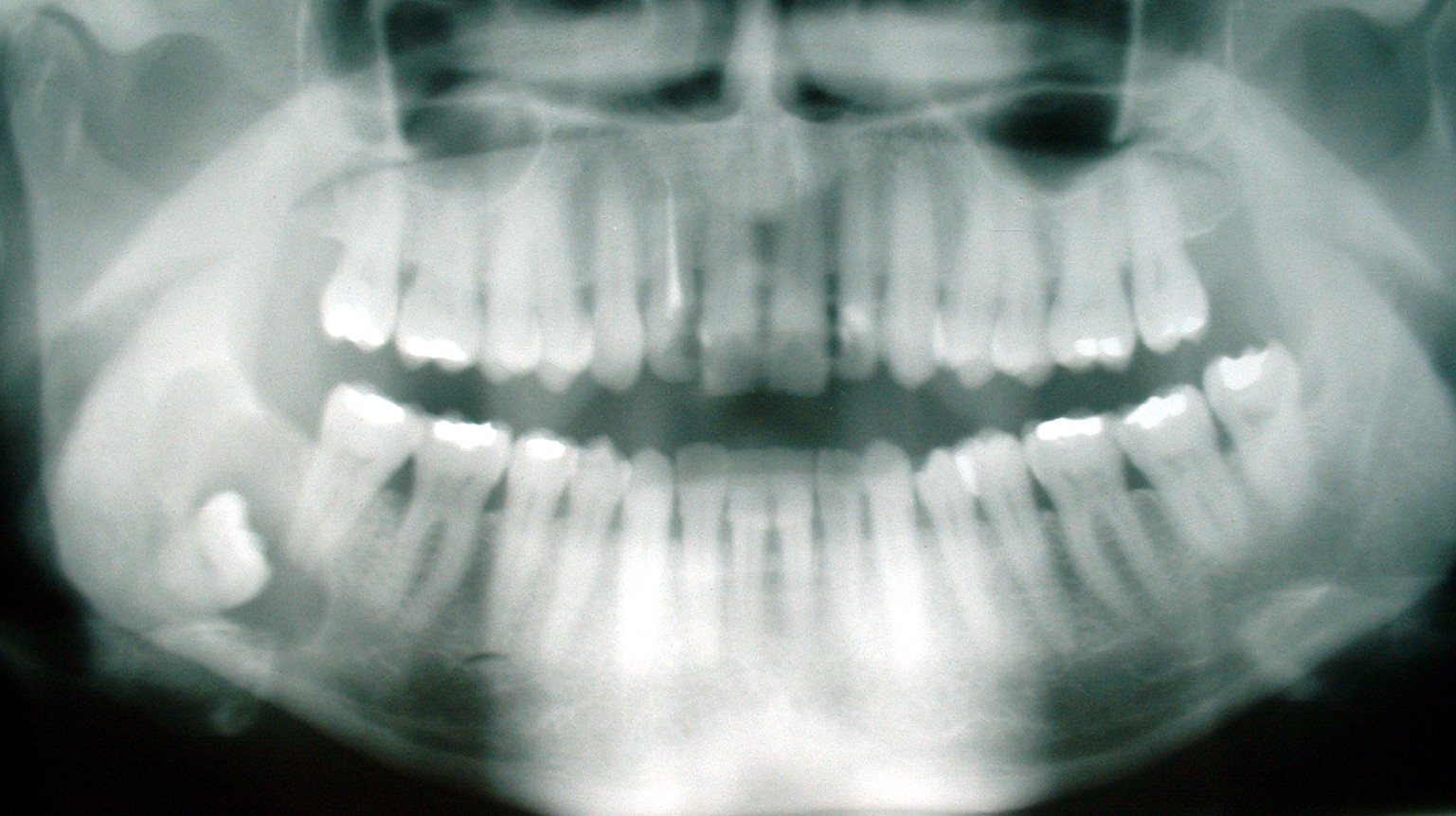 Source : [Auteur(s), Titre, année.]Lorem ipsum dolor sit amet, consetetur sadipscing elitr, sed diam nonumy eirmod tempor invidunt ut labore et dolore magna aliquyam erat, sed diam voluptua. At vero eos et accusam et justo duo dolores et ea rebum. 2.2 [Titre niveau 2]Lorem ipsum dolor sit amet, consetetur sadipscing elitr, sed diam nonumy eirmod tempor invidunt ut labore et dolore magna aliquyam erat, sed diam voluptua. At vero eos et accusam et justo duo dolores et ea rebum. 2.2.1 [Titre niveau 3]Lorem ipsum dolor sit amet, consetetur sadipscing elitr, sed diam nonumy eirmod tempor invidunt ut labore et dolore magna aliquyam erat, sed diam voluptua. At vero eos et accusam et justo duo dolores et ea rebum. 2.2.2 [Titre niveau 3]Lorem ipsum dolor sit amet, consetetur sadipscing elitr, sed diam nonumy eirmod tempor invidunt ut labore et dolore magna aliquyam erat, sed diam voluptua. At vero eos et accusam et justo duo dolores et ea rebum. 2.2.3 [Titre niveau 3]Lorem ipsum dolor sit amet, consetetur sadipscing elitr, sed diam nonumy eirmod tempor invidunt ut labore et dolore magna aliquyam erat, sed diam voluptua. At vero eos et accusam et justo duo dolores et ea rebum. 2.3 [Titre niveau 2]Lorem ipsum dolor sit amet, consetetur sadipscing elitr, sed diam nonumy eirmod tempor invidunt ut labore et dolore magna aliquyam erat, sed diam voluptua. At vero eos et accusam et justo duo dolores et ea rebum. 2.3.1 [Titre niveau 3]Lorem ipsum dolor sit amet, consetetur sadipscing elitr, sed diam nonumy eirmod tempor invidunt ut labore et dolore magna aliquyam erat, sed diam voluptua. At vero eos et accusam et justo duo dolores et ea rebum. 2.3.2 [Titre niveau 3]Lorem ipsum dolor sit amet, consetetur sadipscing elitr, sed diam nonumy eirmod tempor invidunt ut labore et dolore magna aliquyam erat, sed diam voluptua. At vero eos et accusam et justo duo dolores et ea rebum. 2.3.3 [Titre niveau 3]Lorem ipsum dolor sit amet, consetetur sadipscing elitr, sed diam nonumy eirmod tempor invidunt ut labore et dolore magna aliquyam erat, sed diam voluptua. At vero eos et accusam et justo duo dolores et ea rebum. 2.4 [Titre niveau 2]Lorem ipsum dolor sit amet, consetetur sadipscing elitr, sed diam nonumy eirmod tempor invidunt ut labore et dolore magna aliquyam erat, sed diam voluptua. At vero eos et accusam et justo duo dolores et ea rebum. 2.4.1 [Titre niveau 3]Lorem ipsum dolor sit amet, consetetur sadipscing elitr, sed diam nonumy eirmod tempor invidunt ut labore et dolore magna aliquyam erat, sed diam voluptua. At vero eos et accusam et justo duo dolores et ea rebum. Figure 4 : [Légende]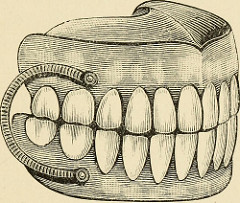 Source : [Auteur, Titre, année.]Lorem ipsum dolor sit amet, consetetur sadipscing elitr, sed diam nonumy eirmod tempor invidunt ut labore et dolore magna aliquyam erat, sed diam voluptua. At vero eos et accusam et justo duo dolores et ea rebum. 2.4.2 [Titre niveau 3]Lorem ipsum dolor sit amet, consetetur sadipscing elitr, sed diam nonumy eirmod tempor invidunt ut labore et dolore magna aliquyam erat, sed diam voluptua. At vero eos et accusam et justo duo dolores et ea rebum. 2.4.2.1 [Titre niveau 4]Lorem ipsum dolor sit amet, consetetur sadipscing elitr, sed diam nonumy eirmod tempor invidunt ut labore et dolore magna aliquyam erat, sed diam voluptua. At vero eos et accusam et justo duo dolores et ea rebum. 2.5 [Titre niveau 2]Lorem ipsum dolor sit amet, consetetur sadipscing elitr, sed diam nonumy eirmod tempor invidunt ut labore et dolore magna aliquyam erat, sed diam voluptua. At vero eos et accusam et justo duo dolores et ea rebum. 3 : [Titre niveau 1]3.1 [Titre niveau 2]Lorem ipsum dolor sit amet, consetetur sadipscing elitr, sed diam nonumy eirmod tempor invidunt ut labore et dolore magna aliquyam erat, sed diam voluptua. At vero eos et accusam et justo duo dolores et ea rebum. 3.1.1 [Titre niveau 3]Lorem ipsum dolor sit amet, consetetur sadipscing elitr, sed diam nonumy eirmod tempor invidunt ut labore et dolore magna aliquyam erat, sed diam voluptua. At vero eos et accusam et justo duo dolores et ea rebum. 3.1.1.1 [Titre niveau 4]Lorem ipsum dolor sit amet, consetetur sadipscing elitr, sed diam nonumy eirmod tempor invidunt ut labore et dolore magna aliquyam erat, sed diam voluptua. At vero eos et accusam et justo duo dolores et ea rebum. 3.1.2 [Titre niveau 3]Lorem ipsum dolor sit amet, consetetur sadipscing elitr, sed diam nonumy eirmod tempor invidunt ut labore et dolore magna aliquyam erat, sed diam voluptua. At vero eos et accusam et justo duo dolores et ea rebum. 3.1.2.1 [Titre niveau 4]Lorem ipsum dolor sit amet, consetetur sadipscing elitr, sed diam nonumy eirmod tempor invidunt ut labore et dolore magna aliquyam erat, sed diam voluptua. At vero eos et accusam et justo duo dolores et ea rebum. Tableau 2 : [Légende]Source : [Auteur, Titre, année.]3.2 [Titre niveau 2]Lorem ipsum dolor sit amet, consetetur sadipscing elitr, sed diam nonumy eirmod tempor invidunt ut labore et dolore magna aliquyam erat, sed diam voluptua. At vero eos et accusam et justo duo dolores et ea rebum. 3.2.1 [Titre niveau 3]Lorem ipsum dolor sit amet, consetetur sadipscing elitr, sed diam nonumy eirmod tempor invidunt ut labore et dolore magna aliquyam erat, sed diam voluptua. At vero eos et accusam et justo duo dolores et ea rebum. 3.2.1.1 [Titre niveau 4]Lorem ipsum dolor sit amet, consetetur sadipscing elitr, sed diam nonumy eirmod tempor invidunt ut labore et dolore magna aliquyam erat, sed diam voluptua. At vero eos et accusam et justo duo dolores et ea rebum. 3.2.2 [Titre niveau 3]Lorem ipsum dolor sit amet, consetetur sadipscing elitr, sed diam nonumy eirmod tempor invidunt ut labore et dolore magna aliquyam erat, sed diam voluptua. At vero eos et accusam et justo duo dolores et ea rebum. 3.2.2.1 [Titre niveau 4]Lorem ipsum dolor sit amet, consetetur sadipscing elitr, sed diam nonumy eirmod tempor invidunt ut labore et dolore magna aliquyam erat, sed diam voluptua. At vero eos et accusam et justo duo dolores et ea rebum. 3.2.3 [Titre niveau 3]Lorem ipsum dolor sit amet, consetetur sadipscing elitr, sed diam nonumy eirmod tempor invidunt ut labore et dolore magna aliquyam erat, sed diam voluptua. At vero eos et accusam et justo duo dolores et ea rebum. 3.3 [Titre niveau 2]Lorem ipsum dolor sit amet, consetetur sadipscing elitr, sed diam nonumy eirmod tempor invidunt ut labore et dolore magna aliquyam erat, sed diam voluptua. At vero eos et accusam et justo duo dolores et ea rebum. 3.3.1 [Titre niveau 3]Lorem ipsum dolor sit amet, consetetur sadipscing elitr, sed diam nonumy eirmod tempor invidunt ut labore et dolore magna aliquyam erat, sed diam voluptua. At vero eos et accusam et justo duo dolores et ea rebum. 3.3.3.1 [Titre niveau 4]Lorem ipsum dolor sit amet, consetetur sadipscing elitr, sed diam nonumy eirmod tempor invidunt ut labore et dolore magna aliquyam erat, sed diam voluptua. At vero eos et accusam et justo duo dolores et ea rebum. 3.3.2 [Titre niveau 3]Lorem ipsum dolor sit amet, consetetur sadipscing elitr, sed diam nonumy eirmod tempor invidunt ut labore et dolore magna aliquyam erat, sed diam voluptua. At vero eos et accusam et justo duo dolores et ea rebum. 3.3.2.1 [Titre niveau 4]Lorem ipsum dolor sit amet, consetetur sadipscing elitr, sed diam nonumy eirmod tempor invidunt ut labore et dolore magna aliquyam erat, sed diam voluptua. At vero eos et accusam et justo duo dolores et ea rebum. 3.4 [Titre niveau 2]Lorem ipsum dolor sit amet, consetetur sadipscing elitr, sed diam nonumy eirmod tempor invidunt ut labore et dolore magna aliquyam erat, sed diam voluptua. At vero eos et accusam et justo duo dolores et ea rebum. 3.4.1 [Titre niveau 3]Lorem ipsum dolor sit amet, consetetur sadipscing elitr, sed diam nonumy eirmod tempor invidunt ut labore et dolore magna aliquyam erat, sed diam voluptua. At vero eos et accusam et justo duo dolores et ea rebum. 3.4.1.1 [Titre niveau 4]Lorem ipsum dolor sit amet, consetetur sadipscing elitr, sed diam nonumy eirmod tempor invidunt ut labore et dolore magna aliquyam erat, sed diam voluptua. At vero eos et accusam et justo duo dolores et ea rebum. 3.4.2 [Titre niveau 3]Lorem ipsum dolor sit amet, consetetur sadipscing elitr, sed diam nonumy eirmod tempor invidunt ut labore et dolore magna aliquyam erat, sed diam voluptua. At vero eos et accusam et justo duo dolores et ea rebum. 3.4.2.1 [Titre niveau 4]Lorem ipsum dolor sit amet, consetetur sadipscing elitr, sed diam nonumy eirmod tempor invidunt ut labore et dolore magna aliquyam erat, sed diam voluptua. At vero eos et accusam et justo duo dolores et ea rebum. 3.4.3 [Titre niveau 3]Lorem ipsum dolor sit amet, consetetur sadipscing elitr, sed diam nonumy eirmod tempor invidunt ut labore et dolore magna aliquyam erat, sed diam voluptua. At vero eos et accusam et justo duo dolores et ea rebum.	 
3.5 [Titre niveau 2]Lorem ipsum dolor sit amet, consetetur sadipscing elitr, sed diam nonumy eirmod tempor invidunt ut labore et dolore magna aliquyam erat, sed diam voluptua. At vero eos et accusam et justo duo dolores et ea rebum. 4 : [Titre niveau 1]4.1 [Titre niveau 2]Lorem ipsum dolor sit amet, consetetur sadipscing elitr, sed diam nonumy eirmod tempor invidunt ut labore et dolore magna aliquyam erat, sed diam voluptua. At vero eos et accusam et justo duo dolores et ea rebum. 4.1.1 [Titre niveau 3]Lorem ipsum dolor sit amet, consetetur sadipscing elitr, sed diam nonumy eirmod tempor invidunt ut labore et dolore magna aliquyam erat, sed diam voluptua. At vero eos et accusam et justo duo dolores et ea rebum. 4.1.1.1 [Titre niveau 4]Lorem ipsum dolor sit amet, consetetur sadipscing elitr, sed diam nonumy eirmod tempor invidunt ut labore et dolore magna aliquyam erat, sed diam voluptua. At vero eos et accusam et justo duo dolores et ea rebum. 4.1.2 [Titre niveau 3]Lorem ipsum dolor sit amet, consetetur sadipscing elitr, sed diam nonumy eirmod tempor invidunt ut labore et dolore magna aliquyam erat, sed diam voluptua. At vero eos et accusam et justo duo dolores et ea rebum. Tableau 3 : [Légende]Source : [Auteur, Titre, année]4.2 [Titre niveau 2]Lorem ipsum dolor sit amet, consetetur sadipscing elitr, sed diam nonumy eirmod tempor invidunt ut labore et dolore magna aliquyam erat, sed diam voluptua. At vero eos et accusam et justo duo dolores et ea rebum. 4.2.1 [Titre niveau 3]Lorem ipsum dolor sit amet, consetetur sadipscing elitr, sed diam nonumy eirmod tempor invidunt ut labore et dolore magna aliquyam erat, sed diam voluptua. At vero eos et accusam et justo duo dolores et ea rebum. 4.2.1.1 [Titre niveau 4]Lorem ipsum dolor sit amet, consetetur sadipscing elitr, sed diam nonumy eirmod tempor invidunt ut labore et dolore magna aliquyam erat, sed diam voluptua. At vero eos et accusam et justo duo dolores et ea rebum. 4.2.1.2 [Titre niveau 4]Lorem ipsum dolor sit amet, consetetur sadipscing elitr, sed diam nonumy eirmod tempor invidunt ut labore et dolore magna aliquyam erat, sed diam voluptua. At vero eos et accusam et justo duo dolores et ea rebum. 4.2.2 [Titre niveau 3]Lorem ipsum dolor sit amet, consetetur sadipscing elitr, sed diam nonumy eirmod tempor invidunt ut labore et dolore magna aliquyam erat, sed diam voluptua. At vero eos et accusam et justo duo dolores et ea rebum. 4.2.2.1 [Titre niveau 4]Lorem ipsum dolor sit amet, consetetur sadipscing elitr, sed diam nonumy eirmod tempor invidunt ut labore et dolore magna aliquyam erat, sed diam voluptua. At vero eos et accusam et justo duo dolores et ea rebum. 4.3 [Titre niveau 2]Lorem ipsum dolor sit amet, consetetur sadipscing elitr, sed diam nonumy eirmod tempor invidunt ut labore et dolore magna aliquyam erat, sed diam voluptua. At vero eos et accusam et justo duo dolores et ea rebum. 4.3.1 [Titre niveau 3]Lorem ipsum dolor sit amet, consetetur sadipscing elitr, sed diam nonumy eirmod tempor invidunt ut labore et dolore magna aliquyam erat, sed diam voluptua. At vero eos et accusam et justo duo dolores et ea rebum. 4.3.2 [Titre niveau 3]Lorem ipsum dolor sit amet, consetetur sadipscing elitr, sed diam nonumy eirmod tempor invidunt ut labore et dolore magna aliquyam erat, sed diam voluptua. At vero eos et accusam et justo duo dolores et ea rebum. 4.4 [Titre niveau 2]Lorem ipsum dolor sit amet, consetetur sadipscing elitr, sed diam nonumy eirmod tempor invidunt ut labore et dolore magna aliquyam erat, sed diam voluptua. At vero eos et accusam et justo duo dolores et ea rebum. Figure 5 : [Légende]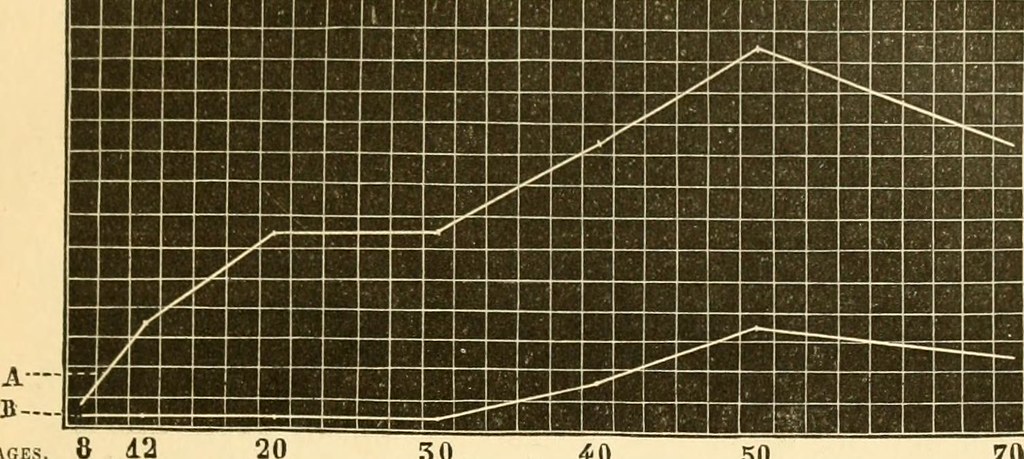 Source : [Auteur, Titre, année.]4.4.1 [Titre niveau 3]Lorem ipsum dolor sit amet, consetetur sadipscing elitr, sed diam nonumy eirmod tempor invidunt ut labore et dolore magna aliquyam erat, sed diam voluptua. At vero eos et accusam et justo duo dolores et ea rebum. 4.4.2 [Titre niveau 3]Lorem ipsum dolor sit amet, consetetur sadipscing elitr, sed diam nonumy eirmod tempor invidunt ut labore et dolore magna aliquyam erat, sed diam voluptua. At vero eos et accusam et justo duo dolores et ea rebum. 4.5 [Titre niveau 2]Lorem ipsum dolor sit amet, consetetur sadipscing elitr, sed diam nonumy eirmod tempor invidunt ut labore et dolore magna aliquyam erat, sed diam voluptua. At vero eos et accusam et justo duo dolores et ea rebum. 4.5.1 [Titre niveau 3]Lorem ipsum dolor sit amet, consetetur sadipscing elitr, sed diam nonumy eirmod tempor invidunt ut labore et dolore magna aliquyam erat, sed diam voluptua. At vero eos et accusam et justo duo dolores et ea rebum. ConclusionLorem ipsum dolor sit amet, consetetur sadipscing elitr, sed diam nonumy eirmod tempor invidunt ut labore et dolore magna aliquyam erat, sed diam voluptua. At vero eos et accusam et justo duo dolores et ea rebum. Stet clita kasd gubergren, no sea takimata sanctus est Lorem ipsum dolor sit amet. Lorem ipsum dolor sit amet, consetetur sadipscing elitr, sed diam nonumy eirmod tempor invidunt ut labore et dolore magna aliquyam erat, sed diam voluptua. At vero eos et accusam et justo duo dolores et ea rebum.BibliographieLorem ipsum dolor sit amet, consetetur sadipscing elitr, sed diam nonumy eirmod tempor invidunt ut labore et dolore magna aliquyam erat, sed diam voluptua. At vero eos et accusam et justo duo dolores et ea rebum. Lorem ipsum dolor sit amet, consetetur sadipscing elitr, sed diam nonumy eirmod tempor invidunt ut labore et dolore magna aliquyam erat, sed diam voluptua. At vero eos et accusam et justo duo dolores et ea rebum. Table des figuresFigure 1 : [Légende]	11Figure 2 : [Légende]	12Figure 3 : [Légende]	18Figure 4 : [Légende]	20Figure 5 : [Légende]	27Table des tableauxTableau 1 : [Légende]	16Tableau 2 : [Légende]	21Tableau 3 : [Légende]	25AnnexesLorem ipsum dolor sit amet, consetetur sadipscing elitr, sed diam nonumy eirmod tempor invidunt ut labore et dolore magna aliquyam erat, sed diam voluptua. At vero eos et accusam et justo duo dolores et ea rebum.Permis d’imprimerTitre de la thèse : sous-titreRésumé : Lorem ipsum dolor sit amet, consetetur sadipscing elitr, sed diam nonumy eirmod tempor invidunt ut labore et dolore magna aliquyam erat, sed diam voluptua. At vero eos et accusam et justo duo dolores et ea rebum. Stet clitaLorem ipsum dolor sit amet, consetetur sadipscing elitr, sed diam nonumy eirmod tempor invidunt ut labore et dolore magna aliquyam erat, sed diam voluptua. At vero eos et accusam et justo duo dolores et ea rebum. Stet clita kasd gubergren, no sea takimata sanctus est Lorem ipsum dolor sit amet. Lorem ipsum dolor sit ametLorem ipsum dolor sit amet, consetetur sadipscing elitr, sed diam nonumy eirmod tempor invidunt ut labore et dolore magna aliquyam erat, sed diam voluptua. At vero eos et accusam et justo duo dolores et ea rebum. Stet clita kasd gubergren, no sea takimata sanctus est Lorem ipsum dolor sit amet. Lorem ipsum dolor sit ametLorem ipsum dolor sit amet, consetetur sadipscing elitr, sed diam nonumy eirmod tempor invidunt ut labore et dolore magna aliquyam erat, sed diam voluptua. At vero eos et accusam et justo duo dolores et ea rebum. Spécialité : [intitulé du DES à renseigner]Mots clés français : fMeSHMots-clés libresForme ou Genre : fMeSH : Dissertation universitaireRameau : Thèses et écrits académiques Université de Paris UFR de médecine– Site Bichat16, rue Henri Huchard75018 ParisVu, le Président de thèseUniversité …….[Professeur/Docteur] Prénom NOMDate :Vu, le Doyen de l’UFR de MédecineUniversité de ParisProfesseur Philippe RUSZNIEWSKIVu, la Présidente d’Université de Paris
Professeure Christine CLERICIPour la Présidente et par délégation,Le Doyen Philippe RUSZNIEWSKI